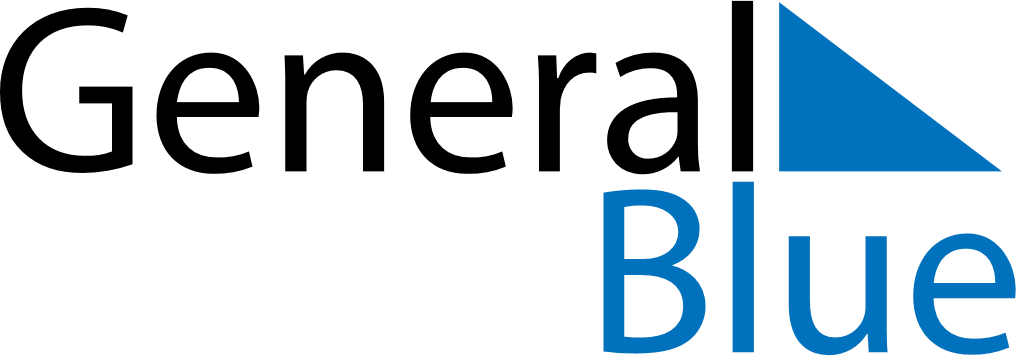 October 2024October 2024October 2024October 2024CubaCubaCubaSundayMondayTuesdayWednesdayThursdayFridayFridaySaturday123445678910111112Independence Day131415161718181920212223242525262728293031